新起点·新风采·新辉煌——记团委学生国旗班参加全省高校国旗班比武动员大会为了庆祝中国人民抗日战争暨世界反法西斯战争胜利70周年，纪念我国普通高校全面开展大学生军训工作试点30周年，根据上级要求省教育厅国防教育办公室、省军区司令部学生军训工作办公室召开全省普通高等学校国旗班大比武活动。为了迎接此次活动，我校团委学生国旗班在5月20日下午召开了全省高校国旗班比武动员大会。此次会议由15届国旗班团支书主持。会议开始，屠继介绍说明了此次大比武的有关事宜。人武部樊少华老师、团委朱天欣老师代表校领导表达了对国旗班此次活动的重视和支持。樊老师表示，校领导组织不能保证所有困难都能解决，但一定会尽全力帮助解决。对于此次比赛，他鼓舞每一位国旗班成员：“训练是一个能够提升自身气质，收获友谊，取得进步的过程，每个队员应当珍惜这次大比武机会，彰显国旗班的风采。”朱天欣老师在会议中说道，队员们应当抱着能够进入省赛的决心严格要求自己，坚持训练，达成让南医国旗班走出校园，在全省展现其风貌和精神的目标。同时朱老师也强调，训练辛苦且必不可少，但是一切都应当在身体条件允许的情况下进行。话语严厉却满含关怀之意。15届国旗班班长曹江在两位老师发言后总结道：“国旗班在我校一直是一个默默无闻的存在，我们一定要争取在此次校外比赛中取得成绩，让国旗班的面貌焕然一新，不辜负老师、校领导对我们的支持和信任。”作为国旗班新成员，第16届班长杨志表示一定会坚持最初进入国旗班的信念，全力以赴，艰苦训练。同时也希望每一个成员能够突破自己，展现完美一面。在会议最后，正如樊老师所说：“我们能够参加这一次大比武是国旗班的一个新历史。”国旗班的辉煌也许就将在这一次活动中展现，拭目以待。                                                                                                                撰稿人：薛飞飞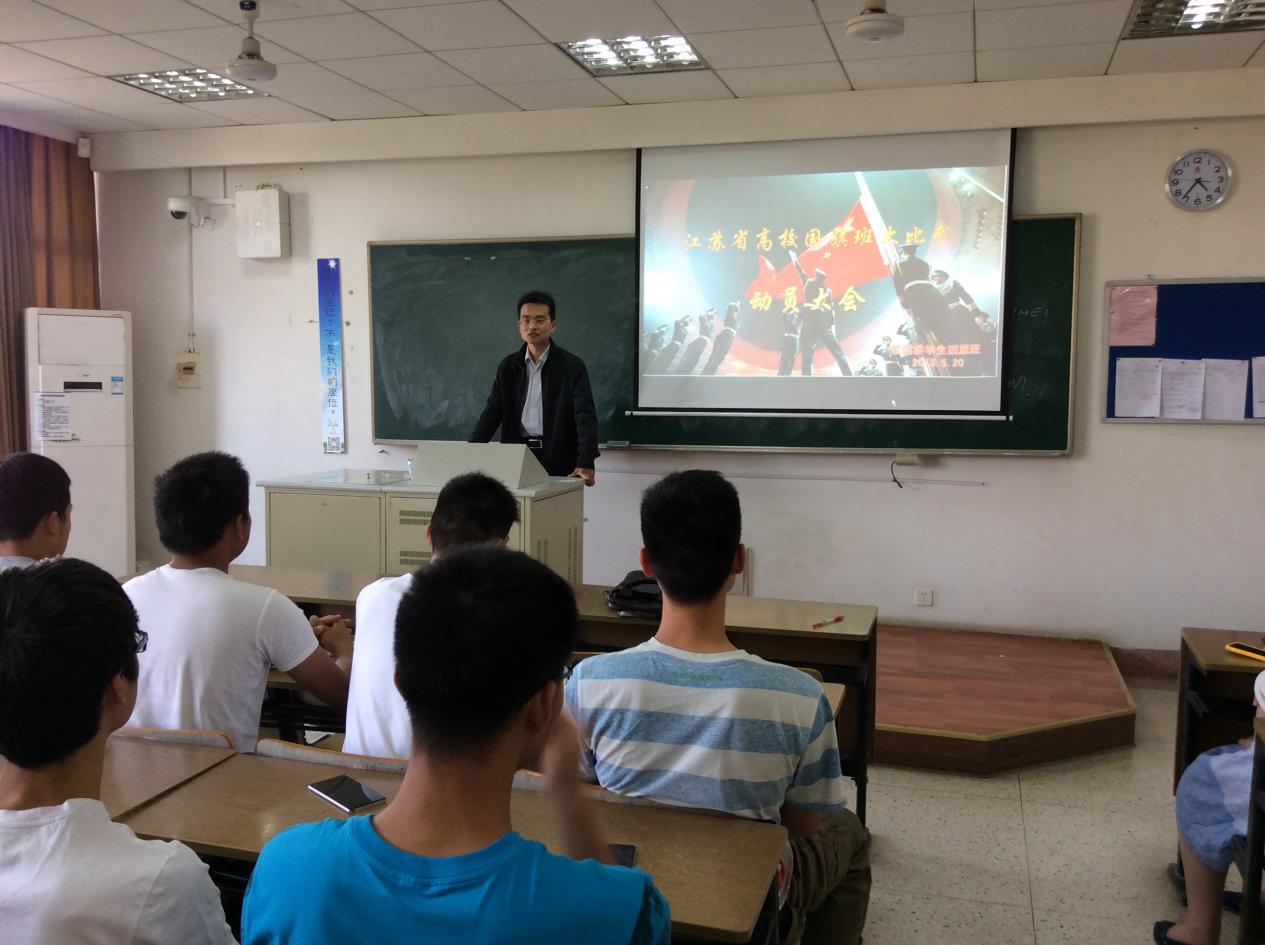 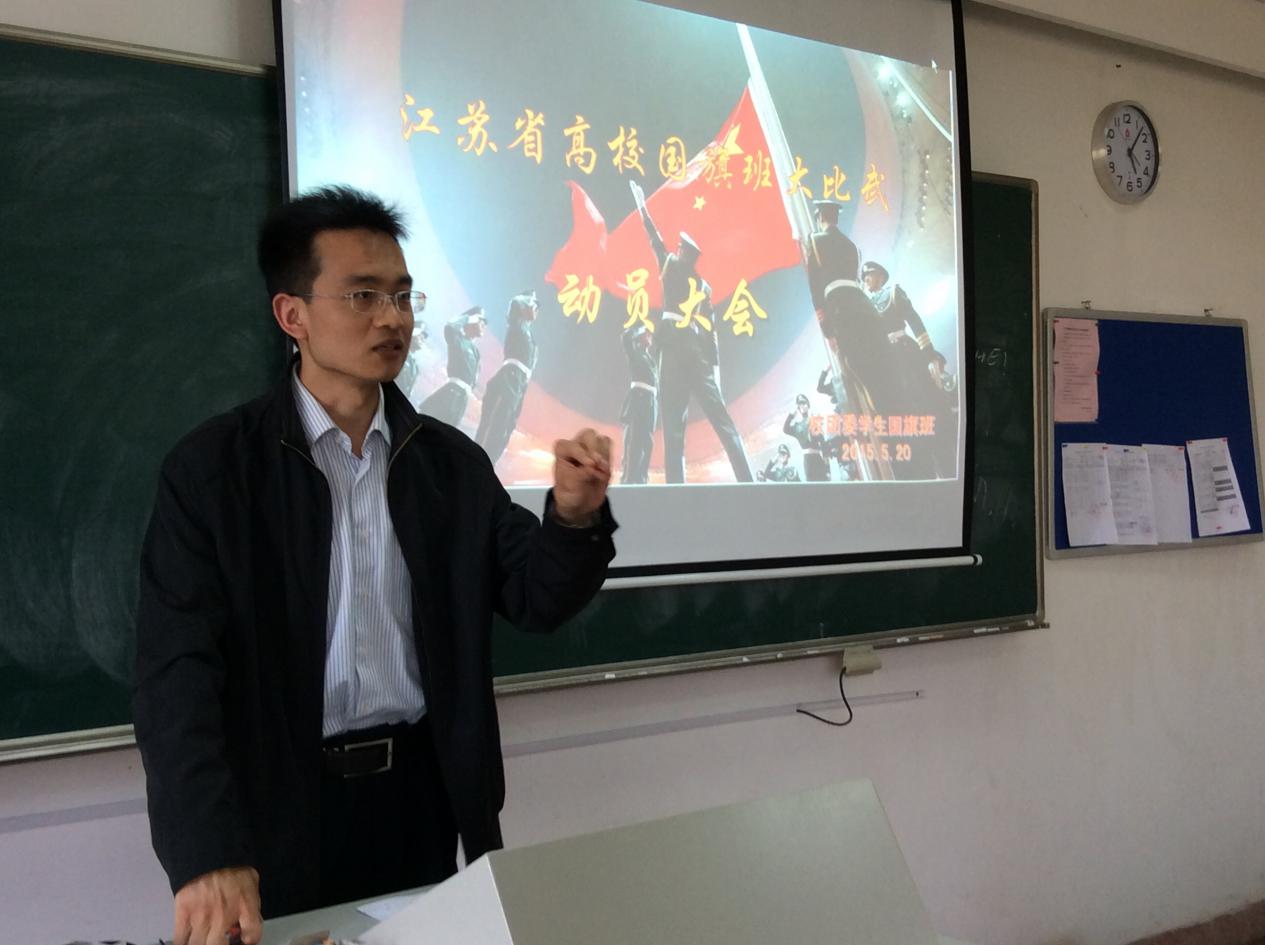 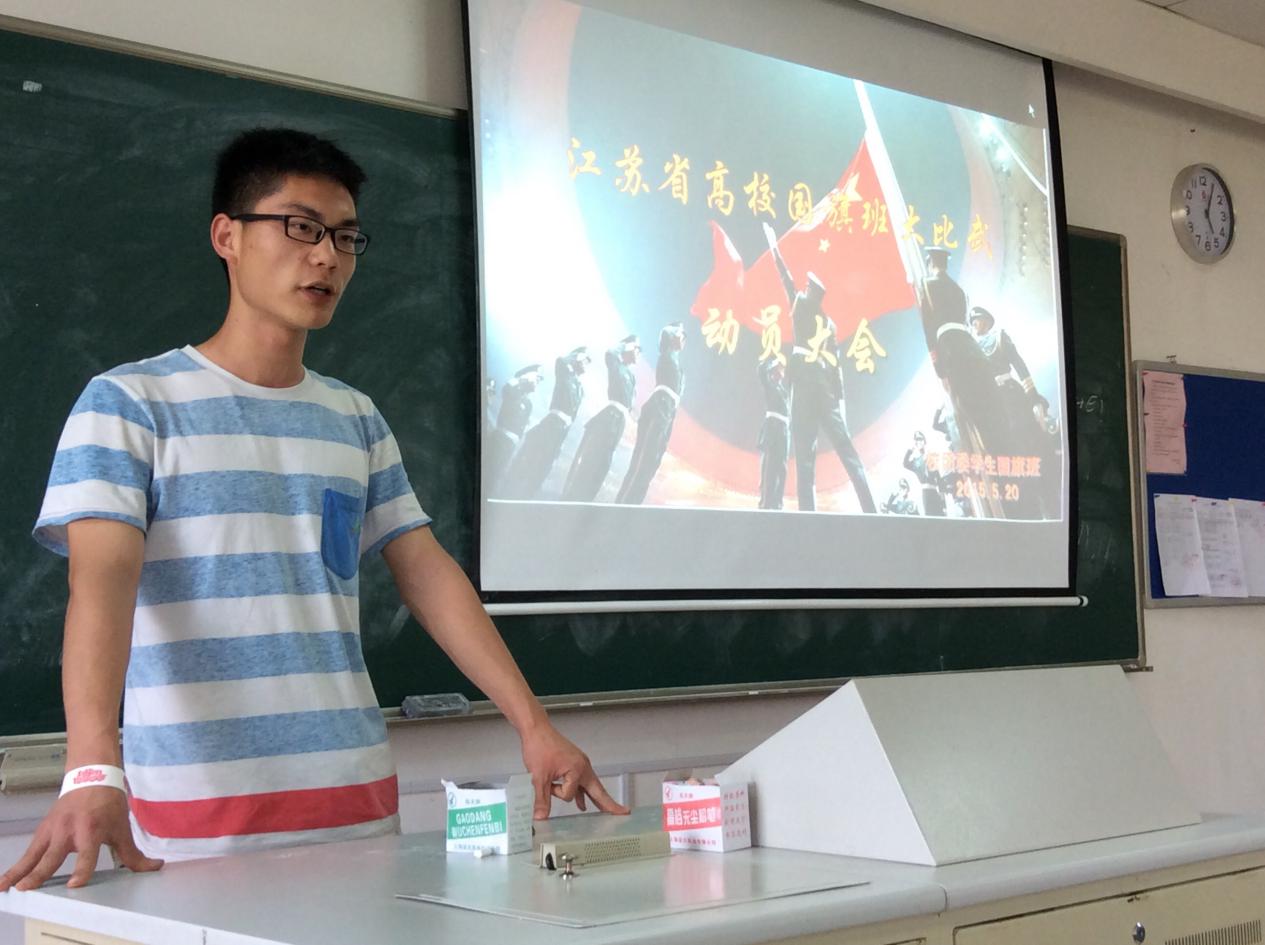 